В целях определения нормативной штатной численности муниципального казенного учреждения культуры «Ленская межпоселенческая централизованная библиотечная система», в соответствии с Приказом Минкультуры России от 30.12.2014 № 2477 «Об утверждении типовых отраслевых норм труда на работы, выполняемые в библиотеках», постановляю:Утвердить порядок определения нормативной штатной численности муниципального казенного учреждения культуры «Ленская межпоселенческая централизованная библиотечная система», согласно приложению к настоящему постановлению.Ведущему специалисту общего отдела (Старостина О.Д.) опубликовать настоящее постановление в средствах массовой информации и разместить на официальном сайте муниципального образования «Ленский район».Настоящие постановление вступает в действие с момента опубликования.Контроль исполнения настоящего постановления возложить на заместителя главы по социальным вопросам Евстафьеву Н.Н.Глава                                                                                      Ж.Ж. АбильмановПриложение к постановлению главыот « __» ______ 20    г.№                                  Порядок определения нормативной численности работниковМКУК «Ленская межпоселенческая централизованная библиотечная система»Порядок определения нормативной штатной численности муниципального казенного учреждения культуры «Ленская межпоселенческая централизованная библиотечная система» (далее - Порядок) определяет основные механизмы расчета штатной численности в зависимости от степени достижения целей и результатов для реализации муниципальной программы.Порядок разработан в соответствии с: -    Приказом Минкультуры России от 30.12.2014 № 2477 «Об утверждении типовых отраслевых норм труда на работы, выполняемые в библиотеках»;- Постановление Минтруда РФ от 03.02.1997 N 6 "Об утверждении Межотраслевых норм времени на работы, выполняемые в библиотеках",  - Национальным стандартом РФ ГОСТ Р 7.0.103-2018 «Библиотечно- информационное обслуживание»;- Национальным стандартом РФ ГОСТ Р 7.0.20-2014 «Библиотечная статистика: показатели и единицы исчисления»;-  Приказом № 46 а от 14.04.2017 ГКУ РС (Я) «Национальная библиотека РС(Я)»  «Об утверждении  норм времени на основные технологические процессы»;- Приложением № 2 к Модельному стандарту деятельности муниципальной общедоступной библиотеки Республики Саха (Якутия), утвержденным Постановлением  Главы МО «Ленский район» от «17» октября 2018 года  № 01-03-902/8 «Об утверждении модельных стандартов деятельности учреждений культуры МО «Ленский район».Нормативы штатной численности работников муниципальных библиотек предназначены для установления штатной численности персонала, которая позволяет осуществлять основную (уставную) деятельность библиотек и оказывать услуги населению.Нормативная потребность библиотек в штатных работниках определяется с учетом решаемых задач и выполнения основных показателей деятельности библиотек:- библиотечно-информационное обслуживание населения района;-формирование территориального единого фонда документов (информационных ресурсов);- методическое обеспечение деятельности  централизованной библиотечной системы: предоставление  консультационных и методических услуг, издание информационно-методических материалов, организация и проведение семинаров, конференций, выезды в библиотеки с целью оказания методической помощи филиалам, повышение квалификации работников, проведение  мониторинга деятельности библиотек);- организация и выполнение основных видов справочно-библиографической деятельности: библиографическое информирование, доступ  к справочно-поисковому аппарату библиотеки, формирование информационной культуры пользователей;- рекламная деятельность;- участие в создании Сводного каталога библиотек Республики Саха (Якутия), сводной базе краеведческих статей «Саха Сирэ» и базе данных «Официальные документы»;- выпуск библиографической продукции; - краеведческая деятельность библиотек, реализация краеведческих проектов, выпуск краеведческих изданий, раскрытие и продвижение краеведческих фондов,  создание виртуальных выставок и музеев;- формирование и укрепление материально-технической базы;- управление муниципальными библиотеками района (планирование, отчетность, координация, контроль, работа с кадрами и т.д.).Основные  показатели деятельности библиотек:1.  объём книжного фонда;2.  число пользователей;3. культурно-просветительское обслуживание (количество проведенных мероприятий);4. количество  выполненных консультаций, библиографических справок в соответствии с их разовыми запросами;5.   охват населения библиотечными услугами;6.  посещение  библиотек;7. количество выданных экземпляров за отчетный год, всего (печатные документы, электронные издания, аудиовизуальные материалы);Нормативная штатная численность МКУК «ЛМЦБС»Общая штатная численность библиотечных работников определяется путем суммирования нормативной численности основного персонала, административно-управленческого персонала, вспомогательного персонала. Общая нормативная штатная численность работников библиотечной системы определяется путем суммирования нормативной численности основного персонала, нормативной численности административно-управленческого персонала, технического и обслуживающего (вспомогательного) персонала.Чн = Чо +Чау + ЧтоФормирование штатной численности библиотечных работников проводится применительно к технологическим (трудовым) процессам и организационно-техническим условиям их выполнения по следующим категориям персонала:- основной персонал  - работники учреждения, непосредственно оказывающие услуги (выполняющие работы), направленные на достижение определенных уставом учреждения целей деятельности этого учреждения. К основному  персоналу библиотеки относятся:Заведующие отделами;Заведующие библиотеками-филиалами;Заведующие секторами;Библиотекарь-каталогизатор;Методист;Главный библиограф;Ведущий библиограф;Библиограф;Библиотекарь;Главный библиотекарь;Ведущий библиотекарь;Художник-оформитель;Специалист по учётно-хранительной документации- административно-управленческий персонал - работники учреждения, занятые управлением (организацией) оказания услуг, выполнения работ, а также работники учреждения, выполняющие административные функции, необходимые для обеспечения деятельности муниципального учреждения. К административно – управленческому персоналу относятся:Директор;Заместитель директора - вспомогательный персонал -  работники учреждения, создающие условия для оказания услуг (выполнения работ), направленных на достижение определенных уставом учреждения целей деятельности этого учреждения, включая обслуживание зданий и оборудования.При определении штатной численности в городских и сельских библиотеках  рассчитывается 1 работник на 1 структурное подразделение (филиал), являющееся удалённым и труднодоступным, независимо от количества населения. Определение общего количества штата библиотеки производится из норматива:-  1 работник на 500 жителей; - 1 работник на 500 жителей в возрасте до 14 лет. В сельских  населенных пунктах ( с. Иннялы, с. Толон, с. Ярославский, с. Хамра, с. Натора,  с. Турукта) с числом жителей менее 500 человек, находящихся в особых условиях (усложняющих предоставление библиотечных услуг), удаленность (более 5 км) малонаселенных пунктов (менее 300 жителей) или затрудненность коммуникаций из-за сложного рельефа местности при решении вопросов библиотечного обслуживания населения применяется поправочный коэффициент 0,5 500 чел. x 0,5 = 250 чел., где 0,5 – поправочный коэффициент.В библиотеке, находящейся в такой местности, предусматривается наличие 1 работника.Расчетный норматив штатной численности основного персонала библиотек  корректируется с учетом изменения объемов обслуживания, квалификации персонала, организации труда и управления, внедрение новых технологий, технической оснащенности, наличия помещения и т.д.Нормативная численность основного персонала библиотек  определялась на основе типовых показателей норм времени по видам работ по следующей формуле:Ч о = Тобщ./ Фпгде:    Ч о - нормативная численность основного персонала;Тобщ. - общие трудозатраты на объем работ планируемого периода, чел/час.;Фп - полезный фонд  рабочего времени одного сотрудника за год.Обоснование  штатных единиц основного персонала  производить путем умножения объема трудозатрат специалистов  на все виды выполняемых работ (процессов) в течение года, Общие трудозатраты складываются из суммы нормируемых и ненормируемых работ по каждой выполняемой операции.Фонд рабочего времени представлен общей суммой бюджетов рабочего времени  основного персонала (согласно ниже приведенных таблиц).SUM Тр = ТР 1 + ТР 2 + Тр 3 +…..+ Тр 15 Таблица № 1Таблицы заполняются по каждому структурному подразделению (отделу)Таблица №2Исходными данными на основные процессы библиотечной работы при расчете рабочего времени являются учетные документы библиотек: дневники учета работы, читательские формуляры, тетради библиографических справок,  накладные,  инвентарные книги,  книги суммарного учета, отчетные статистические данные библиотек.Полезный годовой фонд (Фп) рабочего времени  на 1 сотрудника рассчитывается по формуле: 36 ч. / 5 дн.*  ГК дн., где ГК дн. – годовое рабочее время при 36 часовой рабочей неделе.Нормативная численность работников библиотек равна:         Чо =  Тобщ. / Фп.Нормативная численность административно-управленческого персонала в библиотечной системе определяется, исходя из количества управленческих объектов, организационно-технических условий деятельности учреждения, и др., в пределах от 5 до 15 % от расчетной нормы штатной численности основного персонала работников библиотек. Расчетный норматив штатной численности административно-управленческого персонала библиотек  может корректироваться с учетом наличия обособленных подразделений.Чау  = 0,05 х Чо Численность технического и обслуживающего  (вспомогательного) персонала определяется, исходя из общеотраслевых норм в соответствии с объемами обслуживания и техническими характеристиками зданий и помещений (таблица № 3).  Нормы штатной численности технического и обслуживающего персонала МКУК «ЛМЦБС»При формировании штатной численности на очередной финансовый год применять критерий «не менее 90 % от расчетной нормативной численности». Начальник МКУ «ЛРУК»                                                   С.П. КударьПриложение к Порядку определения               нормативной численности МКУК «ЛМЦБС»Определение нормативной численности работниковМКУК «Ленская межпоселенческая централизованная библиотечная система»Общая штатная численность библиотечных работников определяется путем суммирования нормативной численности основного персонала, административно-управленческого персонала, вспомогательного персонала. Чн = Чо +Чау + ЧтоШтатная численность и перечень должностей  МКУК «ЛМЦБС»При определении штатной численности в городских и сельских библиотеках  рассчитывается 1 работник на 1 структурное подразделение (филиал), являющееся удалённым и труднодоступным, независимо от количества населения. Определение общего количества штата библиотеки производится из норматива:-  1 работник на 500 жителей; - 1 работник на 500 жителей в возрасте до 14 лет. В сельских  населенных пунктах ( с. Иннялы, с. Толон, с. Ярославский, с. Хамра, с. Натора,  с. Турукта) с числом жителей менее 500 человек, находящихся в особых условиях (усложняющих предоставление библиотечных услуг), удаленность (более 5 км) малонаселенных пунктов (менее 300 жителей) или затрудненность коммуникаций из-за сложного рельефа местности при решении вопросов библиотечного обслуживания населения применяется поправочный коэффициент 0,5 500 чел. x 0,5 = 250 чел., где 0,5 – поправочный коэффициент.В библиотеке, находящейся в такой местности, предусматривается наличие 1 работника.	Расчетный норматив штатной численности основного персонала библиотек  корректируется с учетом изменения объемов обслуживания, квалификации персонала, организации труда и управления, внедрение новых технологий, технической оснащенности, наличия помещения и т.д.Нормативная численность основного персонала библиотек  определялась на основе типовых показателей норм времени по видам работ по следующей формуле:Ч о = Тобщ./ Фпгде:    Ч о - нормативная численность основного персонала;Тобщ. - общие трудозатраты на объем работ планируемого периода, чел/час.;Фп - полезный фонд  рабочего времени одного сотрудника за год.Обоснование  штатных единиц основного персонала  производилось путем умножения объема трудозатрат специалистов  на все виды выполняемых работ (процессов) в течение года, что должно быть равно годовому объему рабочего времени сотрудника (за базовый расчетный период был взят 2019 год).  Общие трудозатраты складывались из суммы нормируемых и ненормируемых работ по каждой выполняемой операции.Фонд рабочего времени представлен общей суммой бюджетов рабочего времени  основного персонала.SUM Тр = ТР 1 + ТР 2 + Тр 3 +…..+ Тр 15 Нормы времени на основные комплексы работ, выполняемые в библиотеках МКУК «ЛМЦБС»Таблица № 1Комплектование книжных фондов библиотекТаблица №2    Справочно - библиографическое  облуживаниеSUM Тр = 5 396,1 + 7 202,1 + 68 974,0 + 3 595,1 + 3 573,9 + 1 823,0 + 2 745,5 = 93 309,7 чел/часТобщ = SUM Тр Полезный годовой фонд рабочего времени  на 1 сотрудника рассчитывается по формуле: 36 ч. / 5 дн.*  ГК дн., где ГК дн. – годовое рабочее время при 36 часовой рабочей неделе.36 *5 * 247 = 1 778,4 часовНормативная численность работников библиотек равна:         Чо =  Тобщ. / Фп.93 309,7 / 1 778,4 = 52 чел.Нормативная численность административно-управленческого персонала в библиотечной системе определяется, исходя из количества управленческих объектов, организационно-технических условий деятельности учреждения, и др., в пределах от 5 до 15 % от расчетной нормы штатной численности основного персонала работников библиотек. Расчетный норматив штатной численности административно-управленческого персонала музея может корректироваться с учетом наличия обособленных подразделений.Чау  = 0,05 х ЧоЧау  = 0,05 х 52 = 2,6 чел.  Нормы штатной численности технического и обслуживающего персонала МКУК «ЛМЦБС»Чн = Чо +Чау + Что    Чн =  52 + 2,6 + 24 = 78,6  штатных единиц     Начальник МКУ «ЛРУК»                                                        С.П. КударьМуниципальное образование«ЛЕНСКИЙ РАЙОН»Республики Саха (Якутия)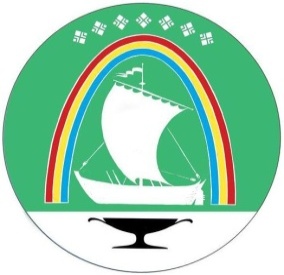 Саха Өрөспүүбүлүкэтин «ЛЕНСКЭЙ ОРОЙУОН» муниципальнайтэриллиитэСаха Өрөспүүбүлүкэтин «ЛЕНСКЭЙ ОРОЙУОН» муниципальнайтэриллиитэПОСТАНОВЛЕНИЕПОСТАНОВЛЕНИЕ                  УУРААХ                  УУРААХг. Ленскг. ЛенскЛенскэй кЛенскэй кот «09» _октября__2020 года                            № ___01-03-504/0_____от «09» _октября__2020 года                            № ___01-03-504/0_____от «09» _октября__2020 года                            № ___01-03-504/0_____от «09» _октября__2020 года                            № ___01-03-504/0_____       Об утверждении порядка определения нормативной численности работников МКУК «Ленская межпоселенческая централизованная библиотечная система»№Наименование библиотечных операций, процессов, работЕдиница измерения объема работыОбъем работНорма времени (мин)Трудозатраты на выполнение объема работ (час) (гр.4 x гр.5)1Отдел комплектования и обработкиОтдел комплектования и обработкиОтдел комплектования и обработкиОтдел комплектования и обработкиОтдел комплектования и обработки№Наименование библиотечных операций, процессов, работЕдиница измерения объема работыОбъем работНорма времени (мин)Трудозатраты на выполнение объема работ (час)
(гр.4 x гр.5)
Трудозатраты на выполнение объема работ (час)
(гр.4 x гр.5)1Справочно - библиографическое  облуживаниеСправочно - библиографическое  облуживаниеСправочно - библиографическое  облуживаниеСправочно - библиографическое  облуживаниеСправочно - библиографическое  облуживаниеНаименование должностиКоличество штатных единицСекретарь1 шт. ед. -  при наличии численности работников свыше 20 чел.Рабочий  по  комплексному  обслуживанию  и ремонту зданияВ учреждениях  1 группы оплаты труда – 3 шт. ед.; 2 группы оплаты труда – 2 шт. ед. Уборщик служебных помещений1 шт. ед. на каждые 500 кв. м. убираемой площади, но не менее 0,25 шт. ед. на 1 учреждение                                     Гардеробщик Устанавливается при наличии оборудованных гардеробов из расчета        1 шт. ед. на каждые 300 номеровСторож, вахтер, дежурный 1 шт. ед. на 1 смену на каждое отдельно стоящее здание из расчета 8 часов при ночном (круглосуточном) дежурстве, исходя из  нормы рабочего времени в месяц. При охране здания без пульта вневедомственной охраны устанавливается 4 ставки на 1 здание Дворник 1 шт. ед. – при ручной уборке 1650 кв. м.  территории 1 класса; 1100 кв. м. территории 2 класса, 950 кв. м. территории 3 класса (классы территории определяются по интенсивности пешеходного движения: 1 класс – до 50 чел. час, 2 класс – от 50 до 100 чел. час., 3 класс – свыше 100 чел. час)Наименование должностиСуммарное кол-во пользователей в год (от 15-25 тыс.)Кол-во штатных единицПримечанияАргументацияАдминистративно-управленческий персоналАдминистративно-управленческий персоналАдминистративно-управленческий персоналАдминистративно-управленческий персоналАдминистративно-управленческий персоналАдминистративно-управленческий персоналДиректор11директор ЦБСЕКС (библиотека)Заместитель директора22Должностные обязанности зам. директора, требования к их знаниям и квалификации определяются руководителем организации на основе содержащихся в разделе характеристик руководителей соответствующих базовых должностей ЕКС (общий)ЕКС (библиотека) общийОсновной персоналОсновной персоналОсновной персоналОсновной персоналОсновной персоналСпециалист по учетно-хранительной документации11ЕКС (библиотека)Заведующий филиалом55Ведет самостоятельный участок работы по всем направлениям деятельности библиотекиЕКС (библиотека)Заведующий отделом33Ведет самостоятельный участок работы по нескольким направлениям деятельности библиотекиЕКС (библиотека)Заведующий сектором1212Ведет самостоятельный участок работы по нескольким направлениям деятельности библиотекиЕКС (библиотека)Главный библиограф11Ведет самостоятельный участок работы по нескольким направлениям деятельности библиотекиЕКС (библиотека)Ведущий библиограф11Ведет самостоятельный участок работы по нескольким направлениям деятельности библиотекиЕКС (библиотека)Библиограф11Ведет самостоятельный участок работы по нескольким направлениям деятельности библиотекиЕКС (библиотека)Библиотекарь-каталогизатор22Ведет самостоятельный участок работы по нескольким направлениям деятельности библиотекиЕКС (библиотека)Ведущий библиотекарь22Ведет самостоятельный участок работы по нескольким направлениям деятельности библиотекиЕКС (библиотека)Библиотекарь99Ведет самостоятельный участок работы по нескольким направлениям деятельности библиотекиЕКС (библиотека)Художник-оформитель0,50,5Ведет самостоятельный участок работы и обслуживает все филиалыЕКС (библиотека)Методист11Ведет методическое сопровождение городских, поселковых и сельских филиаловЕКС (библиотека)Главный библиотекарь1212Ведет самостоятельный участок работы по всем направления деятельности библиотекиЕКС (библиотеки)Вспомогательный персоналВспомогательный персоналВспомогательный персоналВспомогательный персоналВспомогательный персоналНачальник отдела материально-технического обслуживания11Вводится при централизованной хозяйственно-закупочной деятельностиВедущий специалист по кадрам11ЕКС (общий)Переплетчик документов11Ведет самостоятельный участок работы Гардеробщик22ЕТКС-доп.Слесарь-сантехник0,50,5Обслуживает все библиотеки, филиалыЕТКСИстопник (сторож)66ЕТКС-доп.Уборщик служебных помещений8,258,25при определении размера убираемой площади учитывается площадь пола кабинетов, залов, мастерских, лестничных клеток и других помещений, требующих ежедневной уборки.ЕТКС-доп.Итого:73,25№Наименование библиотечных операций, процессов, работЕдиница измерения объема работыОбъем работОбъем работНорма времени (мин)Норма времени (мин)Трудозатраты на выполнение объема работ (час) (гр.4 x гр.5)Трудозатраты на выполнение объема работ (час) (гр.4 x гр.5)123445566Отдел комплектования и обработки (3 специалиста)Отдел комплектования и обработки (3 специалиста)Отдел комплектования и обработки (3 специалиста)Отдел комплектования и обработки (3 специалиста)Отдел комплектования и обработки (3 специалиста)Отдел комплектования и обработки (3 специалиста)1.Текущее комплектование библиотечного  фондаТекущее комплектование библиотечного  фондаТекущее комплектование библиотечного  фондаТекущее комплектование библиотечного  фондаТекущее комплектование библиотечного  фондаТекущее комплектование библиотечного  фондаТекущее комплектование библиотечного  фондаТекущее комплектование библиотечного  фонда1.1Просмотр книгоиздательской и книготорговой информации  (тематические издательские прайсы, каталоги и т. д.) с целью отбора документов по профилю комплектования библиотеки1 позиция35000 позиций35000 позиций0,15 мин.0,15 мин.87,587,51.2Определение темы и вида документа, подлежащего отбору, выяснение необходимости приобретения, определение экземплярности заказа для библиотек1 экземпляр1 512 экз.1 512 экз.7 мин.7 мин.176,4176,41.3Прием заявок на приобретение книг от структурных подразделений1 заявка21 заявка21 заявка7 мин.7 мин.2,452,451.4Подготовка и оформление  технического задания на поставку книг: указание экземплярности, стоимости заказа, составление спецификации 1 аукцион/1 заявка7770 экз.7770 экз.0,70 мин.0,70 мин.90,690,61.5Работа с отказами (зарегистрировать отказ, составить картотеку отказов, просмотреть картотеку текущего комплектования и отобрать карточки с невыполненными заказами)1 отказ220 отказов220 отказов15 мин.15 мин.55552.Оформление подписки на  периодические издания Оформление подписки на  периодические издания Оформление подписки на  периодические издания Оформление подписки на  периодические издания Оформление подписки на  периодические издания Оформление подписки на  периодические издания Оформление подписки на  периодические издания Оформление подписки на  периодические издания 2.1Просмотр каталогов  периодических изданий с целью выбора названий периодических изданий для подписки1 позиция5227 позиций5227 позиций0,25 мин.0,25 мин.21,721,72.2Сбор заявок от подразделений библиотеки для подписки на периодические издания1 заявка 21 заявка21 заявка7 мин.7 мин.2,452,452.3Сверка заказа текущего года на периодические издания с подпиской предыдущего года для выявления изменений в названиях; внесение изменений данных1  заявка на 4 квартала1060 названий1060 названий2,4 мин.2,4 мин.42,442,42.4Оформление заказа на подписку; подсчет стоимости подписки с учетом доставки; заполнение квитанции абонемента на периодическое издание4 заказа 1060 названий1060 названий8,4 мин.8,4 мин.148,4148,43.Прием и учет поступивших документовПрием и учет поступивших документовПрием и учет поступивших документовПрием и учет поступивших документовПрием и учет поступивших документовПрием и учет поступивших документовПрием и учет поступивших документовПрием и учет поступивших документов3.1Прием, распаковка посылок с книгами, прием документов по сопроводительным материалам (счет, накладная), подобрать их по алфавиту авторов или заглавий, экспедиционным номерам, сверить с сопроводительным документом, проставить цену на издании, подсчитать число экземпляров, общую стоимость1 документ7770 экз.7770 экз.0,15 мин.0,15 мин.19,419,44.Инвентаризация документов  Инвентаризация документов  Инвентаризация документов  Инвентаризация документов  Инвентаризация документов  Инвентаризация документов  Инвентаризация документов  Инвентаризация документов  4.1Проставить инвентарный номер на титульном листе, книжном формуляре1 титульный лист, 1 книжный формуляр7770 экз.7770 экз.0,26 на 2 позиции0,26 на 2 позиции67,367,34.2Ведение учетной  инвентарной книги (внести сведения о документе) 1 документ1512 названий1512 названий0,30 мин.0,30 мин.7,57,55.Ведение «Книги суммарного учета» Ведение «Книги суммарного учета» Ведение «Книги суммарного учета» Ведение «Книги суммарного учета» Ведение «Книги суммарного учета» Ведение «Книги суммарного учета» Ведение «Книги суммарного учета» Ведение «Книги суммарного учета» 5.1 Запись результатов подсчета по установленной форме в "Книгу суммарного учета"1 ведомость /21 библиотека252 записи252 записи7 мин. 7 мин. 29295.2Прием актов на выбывшие документы от структурных подразделений; внесение записи в "Книге суммарного учета"; проставление номера акта 1 акт35 актов35 актов6 мин.6 мин.3,53,56.Индивидуальный учет  Индивидуальный учет  Индивидуальный учет  Индивидуальный учет  Индивидуальный учет  Индивидуальный учет  Индивидуальный учет  Индивидуальный учет  6.1Индивидуальный учет документов ( указать цену, инвентарный номер,  распределить документы по структурным подразделениям, записать в журнал регистрации карточек учетного каталога инвентарный номер)1 документ1512 документов1512 документов9 мин.9 мин.226,8226,86.2Исключение документовпо актам из инвентарной книги1 документ3818 документов3818 документов1,4 мин.1,4 мин.88,988,96.3алфавитного каталога1 карточка3818 карточек3818 карточек0,52 мин.0,52 мин.33,133,16.4систематического каталога1 карточка3818 карточек3818 карточек0,56 мин.0,56 мин.35,635,66.5Сверка исключенных книг со служебным каталогом1 документ3818 документов3818 документов0,52 мин.0,52 мин.33,133,17.Библиотечная и техническая обработка документов. Организация и ведение каталоговБиблиотечная и техническая обработка документов. Организация и ведение каталоговБиблиотечная и техническая обработка документов. Организация и ведение каталоговБиблиотечная и техническая обработка документов. Организация и ведение каталоговБиблиотечная и техническая обработка документов. Организация и ведение каталоговБиблиотечная и техническая обработка документов. Организация и ведение каталоговБиблиотечная и техническая обработка документов. Организация и ведение каталоговБиблиотечная и техническая обработка документов. Организация и ведение каталогов7.1Наклейка на документ листка срока возврата, кармашка,  ярлыка 1 лист возврата                     1 кармашек                                     1 ярлык31080 элементов31080 элементов0,15 сек.0,15 сек.77,777,77.2Написание шифра на документе и на ярлыке документа 1 экземпляр7770 экз.7770 экз.0,55 мин.0,55 мин.71,271,27.3Заполнение книжного формуляра в АС (указать шифр, инвентарный номер документа, фамилию и инициалы автора, название документа, цену, год издания), 1 книжный формуляр7770 формуляров7770 формуляров0,60,677,777,77.4Тиражирование книжного формуляра1 книжный формуляр7770 формуляров7770 формуляров0,66 мин.0,66 мин.85,585,57.5Тиражирование карточки с библиографической записью 1 карточка31080 карточек31080 карточек0,05 мин.0,05 мин.25,925,97.6Распределение каталожных карточек на новые поступления по структурным подразделениям после тиражирования1 карточка31080 карточек31080 карточек0,42 мин.0,42 мин.217,5217,57.7Заполнение передаточной ведомости на партию новых поступлений1 ведомость12 ведомостей*21 библиотеку=252 ведомости12 ведомостей*21 библиотеку=252 ведомости0,42 мин.0,42 мин.1,71,77.8Сверка поступивших документов с каталогами 7.9Проверка документов  в служебном, алфавитном, учетном  каталоге на дублетность1 название1512 названий1512 названий0,94 мин.0,94 мин.23,623,68.Работа с печатной карточкой Работа с печатной карточкой Работа с печатной карточкой Работа с печатной карточкой Работа с печатной карточкой Работа с печатной карточкой Работа с печатной карточкой Работа с печатной карточкой 8.1Разобрать комплект печатных карточек по алфавиту фамилий, авторов или заглавий для расстановки в служебную картотеку1 карточка1 карточка31080 карточек31080 карточек0,05 мин.0,05 мин.25,98.2Расстановка печатных карточек в АК, СК1 карточка1 карточка31080 карточек31080 карточек0,36 мин.0,36 мин.186,48.3Подборка печатных карточек к документам 1 карточка1 карточка31080 карточек31080 карточек0,02 мин.0,02 мин.10,39Организация и ведение электронного каталога  Организация и ведение электронного каталога  Организация и ведение электронного каталога  Организация и ведение электронного каталога  Организация и ведение электронного каталога  Организация и ведение электронного каталога  Организация и ведение электронного каталога  Организация и ведение электронного каталога  9.1Сверка поступивших документов на дублетность в электронном каталоге1 название1 название1512 карточек1512 карточек1,6 мин.1,6 мин.40,39.2Формирование библиографической записи для электронного каталога; ввод в базу данных; заполнение соответствующих полей:1 запись1 запись2661 записи2661 записи25 мин.25 мин.1108,79.3Редактирование библиографической записи в базе данных АС; внесение изменений 1 запись1 запись3863 записи3863 записи2,5 мин.2,5 мин.160,99.4Заимствование библиографических записей  в СКБРС(Я); внесение изменений и дополнений в БЗ; ввод индекса УДК и ББК с библиографической карточки1 запись1 запись1202 записи1202 записи20 мин.20 мин.400,0 9.5Ретроспективная конверсия1 запись1 запись646 записи646 записи25 мин.25 мин.269,09.6Ретроспективная конверсия
-поиск БЗ в СКБРС(Я); заимствование БЗ; внесение изменений и дополнений в БЗ; ввод индекса УДК и ББК с библиографической карточки1 запись1 запись2454  записи2454  записи20 мин.20 мин.818,010.Работа по сохранности книжного фонда Работа по сохранности книжного фонда Работа по сохранности книжного фонда Работа по сохранности книжного фонда Работа по сохранности книжного фонда Работа по сохранности книжного фонда Работа по сохранности книжного фонда Работа по сохранности книжного фонда 10.1Плановые проверки библиотек-филиалов1 библиотека1 библиотека4 библиотеки4 библиотеки1260 мин.1260 мин.84,010.2Передача книжного фонда 1 библиотека1 библиотека1  библиотека1  библиотека21 час.21 час.21,010.3Составление отчетов: составление сводных таблиц основных показателей (ежемесячные)1 документ1 документ24 отчета24 отчета370 мин.370 мин.148,010.4Составление годового аналитического отчета: подсчет статистических данных по библиотекам, написание текста1 документ1 документ1 документ1 документ1990 мин.1990 мин.33,110.5Выезды в библиотеки 1 выезд1 выезд29 выездов29 выездов7 час.7 час.203,010.6Консультации по работе с фондом1 консультация1 консультация352 консультации352 консультации15 мин.15 мин.88,010.7Подготовка к районному семинару по вопросам комплектования библиотек1 семинар1 семинар2835 мин.2835 мин.47,2Итого трудозатрат составило:5 396,1Трудозатраты 1 специалиста1798,7(4 сотрудника-главный библиограф, ведущий библиограф, библиограф, каталогизатор)(4 сотрудника-главный библиограф, ведущий библиограф, библиограф, каталогизатор)(4 сотрудника-главный библиограф, ведущий библиограф, библиограф, каталогизатор)(4 сотрудника-главный библиограф, ведущий библиограф, библиограф, каталогизатор)(4 сотрудника-главный библиограф, ведущий библиограф, библиограф, каталогизатор)(4 сотрудника-главный библиограф, ведущий библиограф, библиограф, каталогизатор)(4 сотрудника-главный библиограф, ведущий библиограф, библиограф, каталогизатор)(4 сотрудника-главный библиограф, ведущий библиограф, библиограф, каталогизатор)(4 сотрудника-главный библиограф, ведущий библиограф, библиограф, каталогизатор)(4 сотрудника-главный библиограф, ведущий библиограф, библиограф, каталогизатор)(4 сотрудника-главный библиограф, ведущий библиограф, библиограф, каталогизатор)(4 сотрудника-главный библиограф, ведущий библиограф, библиограф, каталогизатор)(4 сотрудника-главный библиограф, ведущий библиограф, библиограф, каталогизатор)(4 сотрудника-главный библиограф, ведущий библиограф, библиограф, каталогизатор)(4 сотрудника-главный библиограф, ведущий библиограф, библиограф, каталогизатор)(4 сотрудника-главный библиограф, ведущий библиограф, библиограф, каталогизатор)(4 сотрудника-главный библиограф, ведущий библиограф, библиограф, каталогизатор)(4 сотрудника-главный библиограф, ведущий библиограф, библиограф, каталогизатор)№Наименование библиотечных операций, процессов, работЕдиница измерения объема работыОбъем работОбъем работНорма времени (мин)Норма времени (мин)Трудозатраты на выполнение объема работ (час)
(гр.4 x гр.5)
Трудозатраты на выполнение объема работ (час)
(гр.4 x гр.5)Трудозатраты на выполнение объема работ (час)
(гр.4 x гр.5)
Трудозатраты на выполнение объема работ (час)
(гр.4 x гр.5)1.2.3.4.4.5.5.6.6.1.Аналитическая роспись газетных статей  в БД "Саха Сирэ" в программе  «Оpac-Global»: оформление библиографической записи, ввод в БД, заполнение соответсвующий полей по УДК1 статья1577 статей1577 статей45 мин.45 мин.1182,71182,72.Составление аннотации, изучение документа, написание текста1 аннотация1577 статей1577 статей25 мин.25 мин.657,1657,13.Подготовка библиографических указателей:1. «Библиотеки Ленского района в печати» (просмотр материала,  сверка, составление б/ф записей и аннотаций)
2. Календарь знаменательных и памятных дат «Ленский район – 2020» (Сбор материала, систематизация, сверка дат, набор текста, оформление)
3. «Писатели и поэты Ленского района (редакция корректорских ошибок, устранение неточностей, составление вспомогательного материала «От составителя», «Содержание»)
4.Литературная карта Ленского районаПодготовка библиографических указателей:1. «Библиотеки Ленского района в печати» (просмотр материала,  сверка, составление б/ф записей и аннотаций)
2. Календарь знаменательных и памятных дат «Ленский район – 2020» (Сбор материала, систематизация, сверка дат, набор текста, оформление)
3. «Писатели и поэты Ленского района (редакция корректорских ошибок, устранение неточностей, составление вспомогательного материала «От составителя», «Содержание»)
4.Литературная карта Ленского района1 указатель4 указателя4 указателя13500 мин.13500 мин.900,0900,04.Организация систематической картотеки статей 1 карточка1394 карточки1394 карточки4 мин.4 мин.92,992,95.Консультация у справочно-библиографического аппарата1 консультация134 консультации134 консультации15 мин.15 мин.33,533,56.Сканирование документов по запросам пользователей1 страница253 страницы253 страницы10 мин.10 мин.42,242,27.Обращения удаленных пользователей  с запросами1 запрос7 запросов7 запросов360 мин.360 мин.42,042,08.Перевод газеты «Ленский вестник» в цифровой формат для сохранения1 газета480 газет480 газет45 мин.45 мин.360,0360,09.Редакция рекомендательного списка литературы для музея:
Редакция буклета о справочно-библиографическом обслуживании1 список                                                                         1 буклет2 списка                                      2 буклета2 списка                                      2 буклета1080 мин.1080 мин.72,072,010.Составление библиографической записи (свыше 10 записей)1 запись15 буклетов по 12 записей /180 записей15 буклетов по 12 записей /180 записей6,4 мин.6,4 мин.19,219,211.Составление аннотации (свыше 10 записей)1 аннотация15 буклетов по 12 записей15 буклетов по 12 записей160 мин.160 мин.480,0480,012.Подготовка библиографического обучающего мероприятия: Знакомство с изменениями в ББК 1 занятие2 занятия2 занятия600 мин.600 мин.20,020,013.Тиражирование  карточек из газеты «Ленский вестник» для СКС в  библиотеки района1 карточка353 карточки353 карточки2 мин.2 мин.11,811,814.Архивнаяработа с газетой «ЛВ» формирование папок (Проверка сохранности газеты, тираж, счет страниц, оформление паспорта газеты)1 газета288 газет288 газет45 мин.45 мин.216,0216,015.Подготовка рекламных изданий библиотеки малых форм1 название6 названий6 названий1200 мин.1200 мин.120,0120,016.Составление экспресс-информации:  выявление и отбор материала по теме, систематизация; компьютерный набор по запросу пользователей (Сользавод, Леспромхозы Ленского района и т.д.)1 тема6 тем6 тем750 мин.750 мин.75,075,017.Подготовка к районному семинару по вопросам справочно-библиографического обслуживания библиотек 1 семинар2835 мин.2835 мин.47,247,218.Организация и проведение экскурсий: знакомство с библиотекой, ее ресурсами1 экскурсия36 экскурсий36 экскурсий480 мин.480 мин.288,0288,019.Подготовка и проведение мероприятий по формированию информационной культуры (квесты, конкурсы, игры)1 мероприятие32 мероприятия32 мероприятия1200 мин.1200 мин.640,0640,020.Организация и проведение библиографических обзоров1 обзор42 обзора42 обзора400 мин.400 мин.280,0280,021.Годовое планирование работы, отчетность1 документ2 документа2 документа370 мин.370 мин.12,312,322.Составление отчетов: прием отчетных документов от структурных подразделений с проверкой полноты состава; составление сводной таблицы основных показателей (ежемесячные, квартальные, годовые)1 документ28 документов28 документов370 мин.370 мин.172,7172,723.Работа с периодическими изданиями, получение, отметка подшивка, просмотр1 название850 названий850 названий15 мин.15 мин.212,5212,524.Обслуживание пользователей ведущим библиографом (отдел обслуживания) и библиографом (детская библиотека): Прием и выдача документа пользователю из фонда библиотек (записать документ в читательский формуляр, подтвердить запись подписью пользователя, проверить документ на сохранность, выдать документ пользователю) и расстановка в фонд1 документ7350 документов7350 документов10 мин.10 мин.1225,01225,0Итого:Итого:Итого:Итого:Итого:Итого:7 202,17 202,1Трудозатраты 1 специалистаТрудозатраты 1 специалистаТрудозатраты 1 специалистаТрудозатраты 1 специалистаТрудозатраты 1 специалистаТрудозатраты 1 специалиста1 800,51 800,5Таблица №3Библиотечно-информационное обслуживание пользователейТаблица №3Библиотечно-информационное обслуживание пользователейТаблица №3Библиотечно-информационное обслуживание пользователейТаблица №3Библиотечно-информационное обслуживание пользователейТаблица №3Библиотечно-информационное обслуживание пользователейТаблица №3Библиотечно-информационное обслуживание пользователейТаблица №3Библиотечно-информационное обслуживание пользователейТаблица №3Библиотечно-информационное обслуживание пользователейТаблица №3Библиотечно-информационное обслуживание пользователейТаблица №3Библиотечно-информационное обслуживание пользователейТаблица №3Библиотечно-информационное обслуживание пользователейТаблица №3Библиотечно-информационное обслуживание пользователейТаблица №3Библиотечно-информационное обслуживание пользователейТаблица №3Библиотечно-информационное обслуживание пользователейТаблица №3Библиотечно-информационное обслуживание пользователейТаблица №3Библиотечно-информационное обслуживание пользователейТаблица №3Библиотечно-информационное обслуживание пользователейТаблица №3Библиотечно-информационное обслуживание пользователей№Наименование библиотечных операций, процессов, работНаименование библиотечных операций, процессов, работНаименование библиотечных операций, процессов, работОбъем работОбъем работНорма времени (мин)Норма времени (мин)Трудозатраты на выполнение объема работ (час)
(гр.4 x гр.5)
Трудозатраты на выполнение объема работ (час)
(гр.4 x гр.5)1.2.3.3.4.4.5.5.6.Библиотечно- информационное обслуживание пользователей (всего 38 специалистов, в том числе 4 специалиста работают на 0,5, 1 специалист на 0,75 ставки)Библиотечно- информационное обслуживание пользователей (всего 38 специалистов, в том числе 4 специалиста работают на 0,5, 1 специалист на 0,75 ставки)Библиотечно- информационное обслуживание пользователей (всего 38 специалистов, в том числе 4 специалиста работают на 0,5, 1 специалист на 0,75 ставки)Библиотечно- информационное обслуживание пользователей (всего 38 специалистов, в том числе 4 специалиста работают на 0,5, 1 специалист на 0,75 ставки)Библиотечно- информационное обслуживание пользователей (всего 38 специалистов, в том числе 4 специалиста работают на 0,5, 1 специалист на 0,75 ставки)Библиотечно- информационное обслуживание пользователей (всего 38 специалистов, в том числе 4 специалиста работают на 0,5, 1 специалист на 0,75 ставки)Библиотечно- информационное обслуживание пользователей (всего 38 специалистов, в том числе 4 специалиста работают на 0,5, 1 специалист на 0,75 ставки)Библиотечно- информационное обслуживание пользователей (всего 38 специалистов, в том числе 4 специалиста работают на 0,5, 1 специалист на 0,75 ставки)1.Регистрация и учет пользователей, прием и выдача документа пользователю из фонда библиотек (записать документ в читательский формуляр, подтвердить запись подписью пользователя, проверить документ на сохранность, выдать документ пользователю) и расстановка в фонд1 документ1 документ33749233749215 мин.15 мин.8 437,32.Выдача документов с БД "Литресс"1 документ1 документ1036 книг1036 книг7 мин.7 мин.120,93.Обслуживание он-лайн пользователей3790 подписчиков3790 подписчиков5 мин.5 мин.315,84.Оповещение по телефону  читателя, не возвратившего документ в срок: отметка даты напоминания в формуляре1 формуляр1 формуляр153 чел.153 чел.4 мин.4 мин.10,25.Внестационарное обслуживание  Организация библиотечных пунктов1 пункт1 пункт40 пунктов40 пунктов180 мин.180 мин.120,06.Выполнение  библиографических справок (консультации)1 справка1 справка11848118485 мин.5 мин.987,37.Тематическая справка (2-5 источников)1 справка1 справка1567 справок1567 справок15 мин.15 мин.391,88.Адресно-библиографическая справка: установление наличия или местонахождения документа или его части в фонде библиотеки (2-5 источников)1 справка1 справка4871 справка4871 справка8 мин.8 мин.649,59.Уточняющая справка: установление и уточнение элементов библиографического описания1 справка1 справка301 справка301 справка14 мин.14 мин.70,210.Фактографическая справка: установление конкретных сведений о событиях, объектах, процессах, датах1 справка1 справка277 справок277 справок13,5 мин.13,5 мин.62,311.Организация и проведение «Дня информации»1  День информации1  День информации9 ДИ9 ДИ420 мин.420 мин.63,012.Выявление информационных потребностей специалистов (индивидуальное информирование)1 абонент1 абонент50 абонентов50 абонентов25 мин.25 мин.20,813. Групповое библиографическое информирование1  группа абонентов1  группа абонентов11 групп11 групп100 мин.100 мин.18,314.Организация книжных выставок к юбилейным и памятным датам, событиям (подготовить план-проспект выставки, подобрать издания, предметный ряд выставки, оформить название, разделители, разработать устный и письменный обзор выставки, информировать население, СМИ о выставке) (20-30 названий)1 выставка1 выставка350 книжных выставок350 книжных выставок320 мин.320 мин.1 866,615.Массовая работа (тематические вечера, клубы, конкурсы, встречи и др.)1 мероприятие1 мероприятие1 287 мероприятий1 287 мероприятий2800 мин.2800 мин.55 770,016.Санитарный день 1 день1 день10 дней10 дней7 час.7 час.70,0Итого трудозатрат составило:Итого трудозатрат составило:Итого трудозатрат составило:Итого трудозатрат составило:Итого трудозатрат составило:Итого трудозатрат составило:Итого трудозатрат составило:68 974,0Трудозатраты 1 специалистаТрудозатраты 1 специалистаТрудозатраты 1 специалистаТрудозатраты 1 специалистаТрудозатраты 1 специалистаТрудозатраты 1 специалистаТрудозатраты 1 специалиста1 815,1Таблица №4Методическая работаТаблица №4Методическая работаТаблица №4Методическая работаТаблица №4Методическая работаТаблица №4Методическая работаТаблица №4Методическая работаТаблица №4Методическая работаТаблица №4Методическая работаТаблица №4Методическая работа№Наименование библиотечных операций, процессов, работНаименование библиотечных операций, процессов, работНаименование библиотечных операций, процессов, работОбъем работОбъем работНорма времени (мин)Норма времени (мин)Трудозатраты на выполнение объема работ (час)
(гр.4 x гр.5)
Трудозатраты на выполнение объема работ (час)
(гр.4 x гр.5)1.2.3.3.4.4.5.5.6.Методическая работа (2 специалиста)Методическая работа (2 специалиста)Методическая работа (2 специалиста)Методическая работа (2 специалиста)Методическая работа (2 специалиста)Методическая работа (2 специалиста)Методическая работа (2 специалиста)Методическая работа (2 специалиста)1.Планирование работы2.Сбор, анализ исходной информации; определение основных задач года, уточнение сроков выполнения заданий, написание объяснительной записки; подготовка проекта плана к обсуждению на всех уровнях, доработка после обсуждения; представление плана на согласование и утверждениеГодовой план ЦБС, Детской библиотекиГодовой план ЦБС, Детской библиотеки2 плана2 плана12480 мин.12480 мин.416,03.Составление годового аналитического отчета: анализ деятельности подразделений и библиотеки, отметка изменений за год, написание текста, представление на согласованиеГодовой отчет ЦБС,  Детской библиотекиГодовой отчет ЦБС,  Детской библиотеки2 отчета2 отчета7960 мин.7960 мин.265,34.Составление отчетов: прием отчетных документов от структурных подразделений; составление сводной таблицы основных показателей (ежемесячные, квартальные, годовые)1 документ1 документ420 отчетов420 отчетов60 мин.60 мин.420,05.Отчет перед Управлением культуры с приглашением депутатов, общественности, подготовка презентации1 отчет1 отчет1 отчет1 отчет1200 мин.1200 мин.20,06.Подготовка справок по заданию вышестоящих инстанций1 справка1 справка19 справок19 справок52 мин.52 мин.16,57.Составление плана работы библиотек ЦБС(ежемесячные, квартальные, годовые)1 документ1 документ252 плана252 плана120 мин.120 мин.504,08.Статистическая отчетность формы    6-НК в АИС отчетов: прием отчетных документов от структурных подразделений с проверкой полноты состава; составление сводной таблицы годовых показателей 1 таблица1 таблица21 библиотека21 библиотека586 мин.586 мин.205,19.Подготовка методических рекомендаций 1 рекомендация1 рекомендация14 рекомендаций14 рекомендаций1260 мин.1260 мин.294,010.Консультационная методическая помощь библиотекам1 консультация1 консультация594 консультации594 консультации15 мин.15 мин.148,511.Подготовка и проведение методического дня (1-50 участников)1 мероприятие1 мероприятие10 мероприятий10 мероприятий1570 мин.1570 мин.261,712.Подготовка и проведение районного семинара библиотечных работников1 семинар1 семинар1 семинар1 семинар7960 мин.7960 мин.132,713.Производственные совещания по итогам года,оперативное совещание (для решения текущих производственных задач) Определение повестки дня, круга участников, подготовка справки, проекта решения, оповещение участников совещания, подготовка помещения1 совещание1 совещание19 совещаний19 совещаний320 мин.320 мин.101,314.Выезды в библиотеки, подготовка справки по итогам поездки1 выезд1 выезд29 выездов29 выездов7 час.7 час.203,015.Подготовка документов на участие в конкурсах и грантах:1 проект1 проект7 проектов7 проектов3600 мин.3600 мин.420,016.Методическое сопровождение и участие  в  мероприятиях городских библиотек: «Библионочь», Неделя детской книги,  Урок Победы, Пушкинский день, День города, «Живое слово»100,017.Участие в республиканской акции «Сила книги» (организация участия в акции библиотек района с участием представителей власти)20 библиотек20 библиотек40,018.Участие в республиканской акции «Диктант Олонхо» (организация участия в акции библиотек района)6 библиотек6 библиотек40,019.Подготовка и участие в проведении юбилейных мероприятий библиотек с.Дорожный, с.Ярославский40,020.Подготовка и участие в проведении Дней Орто-Нахаринского наслега40,021.Создание страницы Детской библиотеки в социальной сети Инстаграмм1 мероприятие1 мероприятие3 мероприятия3 мероприятия2600 мин.2600 мин.130,0Итого трудозатрат составило:Итого трудозатрат составило:Итого трудозатрат составило:Итого трудозатрат составило:Итого трудозатрат составило:Итого трудозатрат составило:Итого трудозатрат составило:3 595,1Трудозатраты 1 специалистаТрудозатраты 1 специалистаТрудозатраты 1 специалистаТрудозатраты 1 специалистаТрудозатраты 1 специалистаТрудозатраты 1 специалистаТрудозатраты 1 специалиста1 797,5Таблица № 5Маркетинговая деятельностьТаблица № 5Маркетинговая деятельностьТаблица № 5Маркетинговая деятельностьТаблица № 5Маркетинговая деятельностьТаблица № 5Маркетинговая деятельностьТаблица № 5Маркетинговая деятельностьТаблица № 5Маркетинговая деятельностьТаблица № 5Маркетинговая деятельностьТаблица № 5Маркетинговая деятельностьТаблица № 5Маркетинговая деятельностьТаблица № 5Маркетинговая деятельностьТаблица № 5Маркетинговая деятельностьТаблица № 5Маркетинговая деятельностьТаблица № 5Маркетинговая деятельностьТаблица № 5Маркетинговая деятельностьТаблица № 5Маркетинговая деятельностьТаблица № 5Маркетинговая деятельностьТаблица № 5Маркетинговая деятельностьТаблица № 5Маркетинговая деятельностьТаблица № 5Маркетинговая деятельностьТаблица № 5Маркетинговая деятельностьТаблица № 5Маркетинговая деятельностьТаблица № 5Маркетинговая деятельностьТаблица № 5Маркетинговая деятельностьТаблица № 5Маркетинговая деятельностьТаблица № 5Маркетинговая деятельностьТаблица № 5Маркетинговая деятельность№Наименование библиотечных операций, процессов, работНаименование библиотечных операций, процессов, работНаименование библиотечных операций, процессов, работОбъем работОбъем работНорма времени (мин)Норма времени (мин)Трудозатраты на выполнение объема работ (час)
(гр.4 x гр.5)
Трудозатраты на выполнение объема работ (час)
(гр.4 x гр.5)1.2.3.3.4.4.5.5.6.Маркетинговая деятельность (2 специалиста)Маркетинговая деятельность (2 специалиста)Маркетинговая деятельность (2 специалиста)Маркетинговая деятельность (2 специалиста)Маркетинговая деятельность (2 специалиста)Маркетинговая деятельность (2 специалиста)Маркетинговая деятельность (2 специалиста)1.Реклама библиотеки; работа по привлечению читателей: подготовка рекламного сообщения в печать, по радио, телевидению о работе библиотеки, номенклатуре услуг, предоставляемых библиотекой 1 публикация1 публикация155 публикаций155 публикаций260 мин.260 мин.671,62.Заполнение страницы отдела в социальных сетях:  поиск и отбор новостей на внешних ресурсах, составление аннотации к новостям, размещение поста на странице отдела1 новость1 новость300 новостей300 новостей44 мин.44 мин.220,03.Работа с  сайтом библиотеки1 публикация1 публикация15 публикаций15 публикаций35 мин.35 мин.8,84.Проведение аудио/видеозаписи и фотосъемки мероприятий, обработка материалов1 мероприятие1 мероприятие320 мероприятий320 мероприятий150 мин.150 мин.800,05.Разработка дизайна и макета пригласительных, дипломов, афиш для мероприятий, тиражирование1 шт.1 шт.1082 шт.1082 шт.50 мин.50 мин.901,76.Разработка, выпуск библиографической продукции (закладок, буклетов)1 лист1 лист833 листа833 листа70 мин.70 мин.971,8Итого трудозатрат составило:Итого трудозатрат составило:Итого трудозатрат составило:Итого трудозатрат составило:Итого трудозатрат составило:Итого трудозатрат составило:Итого трудозатрат составило:3 573,9Трудозатраты 1 специалистаТрудозатраты 1 специалистаТрудозатраты 1 специалистаТрудозатраты 1 специалистаТрудозатраты 1 специалистаТрудозатраты 1 специалистаТрудозатраты 1 специалиста1 786,9Таблица №6Автоматизированные  библиотечно-информационные процессыТаблица №6Автоматизированные  библиотечно-информационные процессыТаблица №6Автоматизированные  библиотечно-информационные процессыТаблица №6Автоматизированные  библиотечно-информационные процессыТаблица №6Автоматизированные  библиотечно-информационные процессыТаблица №6Автоматизированные  библиотечно-информационные процессыТаблица №6Автоматизированные  библиотечно-информационные процессыТаблица №6Автоматизированные  библиотечно-информационные процессыТаблица №6Автоматизированные  библиотечно-информационные процессыТаблица №6Автоматизированные  библиотечно-информационные процессыТаблица №6Автоматизированные  библиотечно-информационные процессыТаблица №6Автоматизированные  библиотечно-информационные процессыТаблица №6Автоматизированные  библиотечно-информационные процессыТаблица №6Автоматизированные  библиотечно-информационные процессыТаблица №6Автоматизированные  библиотечно-информационные процессыТаблица №6Автоматизированные  библиотечно-информационные процессыТаблица №6Автоматизированные  библиотечно-информационные процессыТаблица №6Автоматизированные  библиотечно-информационные процессы№Наименование библиотечных операций, процессов, работНаименование библиотечных операций, процессов, работНаименование библиотечных операций, процессов, работОбъем работОбъем работНорма времени (мин)Норма времени (мин)Трудозатраты на выполнение объема работ (час)
(гр.4 x гр.5)
Трудозатраты на выполнение объема работ (час)
(гр.4 x гр.5)1.2.3.3.4.4.5.5.6.Заведующий сектором АБИП (1 специалист)Заведующий сектором АБИП (1 специалист)Заведующий сектором АБИП (1 специалист)Заведующий сектором АБИП (1 специалист)Заведующий сектором АБИП (1 специалист)Заведующий сектором АБИП (1 специалист)Заведующий сектором АБИП (1 специалист)1.Настройка технического оборудования для проведения мероприятий, он-лайн конференций1 мероприятие1 мероприятие320 мероприятий320 мероприятий600 мин.600 мин.320,02.Работы по техническому сопровождению аппаратуры АРМ 1 АРМ 1 АРМ66 АРМ66 АРМ170 мин.170 мин.187,03.Регламентные, ежемесячные профилактические работы  1 АРМ 1 АРМ66 АРМ66 АРМ184,4 мин.184,4 мин.202,84.Тестирование новых систем и версий программного обеспечения/программно-аппаратного комплекса, используемого при реализации проектов и работе подразделения 1 функция1 функция50 функций50 функций480 мин.480 мин.400,05.Эксплуатация коммутаторов с программно-аппаратной настройкой (настройка сетевых параметров ОС коммутатора, конфигурирование рабочих параметров портов, установка и подключение)1 АРМ1 АРМ66 ПК66 ПК480 мин.480 мин.528,06.Сопровождение механизма обновления антивирусного ПО, установленного на рабочих местах1 АРМ1 АРМ66 ПК66 ПК120 мин.120 мин.132,07.Замена тонеров и других расходных материалов Техническое обслуживание аппаратов (чистка, обеспыливание) 1 АРМ1 АРМ49 МФУ49 МФУ25 мин.25 мин.20,48.Консультационная помощь библиотекам 1 консультация1 консультация131  консультация131  консультация15 мин.15 мин.32,8Итого трудозатраты составили:Итого трудозатраты составили:Итого трудозатраты составили:Итого трудозатраты составили:Итого трудозатраты составили:Итого трудозатраты составили:Итого трудозатраты составили:1 823,0 Таблица №7Художественно-оформительские работы Таблица №7Художественно-оформительские работы Таблица №7Художественно-оформительские работы Таблица №7Художественно-оформительские работы Таблица №7Художественно-оформительские работы Таблица №7Художественно-оформительские работы Таблица №7Художественно-оформительские работы Таблица №7Художественно-оформительские работы Таблица №7Художественно-оформительские работы Таблица №7Художественно-оформительские работы Таблица №7Художественно-оформительские работы Таблица №7Художественно-оформительские работы Таблица №7Художественно-оформительские работы Таблица №7Художественно-оформительские работы Таблица №7Художественно-оформительские работы Таблица №7Художественно-оформительские работы Таблица №7Художественно-оформительские работы Таблица №7Художественно-оформительские работы Таблица №7Художественно-оформительские работы Таблица №7Художественно-оформительские работы Таблица №7Художественно-оформительские работы Таблица №7Художественно-оформительские работы Таблица №7Художественно-оформительские работы Таблица №7Художественно-оформительские работы Таблица №7Художественно-оформительские работы Таблица №7Художественно-оформительские работы Таблица №7Художественно-оформительские работы№Наименование библиотечных операций, процессов, работНаименование библиотечных операций, процессов, работНаименование библиотечных операций, процессов, работОбъем работОбъем работНорма времени (мин)Норма времени (мин)Трудозатраты на выполнение объема работ (час)
(гр.4 x гр.5)
Трудозатраты на выполнение объема работ (час)
(гр.4 x гр.5)1.2.3.3.4.4.5.5.6.Сектор художественно-оформительских работСектор художественно-оформительских работСектор художественно-оформительских работСектор художественно-оформительских работСектор художественно-оформительских работСектор художественно-оформительских работСектор художественно-оформительских работ1.Разработка плана организации экспозиции, подготовка материала1 экспозиция1 экспозиция27 экспозиций27 экспозиций250 мин.250 мин.112,52.Монтаж, демонтаж выставок1 экспозиция1 экспозиция27 экспозиций27 экспозиций1200 мин.1200 мин.540,03.Оформление выставки (заголовок, подзаголовок, цитаты, подбор размера и начертания  шрифтов,  выбор цветов, написание вручную элементов выставки)1 экспозиция1 экспозиция273 выставки273 выставки460 мин.460 мин.2093,0Итого трудозатрат составило:Итого трудозатрат составило:Итого трудозатрат составило:Итого трудозатрат составило:Итого трудозатрат составило:Итого трудозатрат составило:Итого трудозатрат составило:2 745,5Трудозатраты  специалиста 1 ст.Трудозатраты  специалиста 1 ст.Трудозатраты  специалиста 1 ст.Трудозатраты  специалиста 1 ст.Трудозатраты  специалиста 1 ст.Трудозатраты  специалиста 1 ст.Трудозатраты  специалиста 1 ст.1 889,5Трудозатраты  специалиста 0,5 ст.Трудозатраты  специалиста 0,5 ст.Трудозатраты  специалиста 0,5 ст.Трудозатраты  специалиста 0,5 ст.Трудозатраты  специалиста 0,5 ст.Трудозатраты  специалиста 0,5 ст.Трудозатраты  специалиста 0,5 ст.856,0Всего трудозатрат:Всего трудозатрат:Всего трудозатрат:Всего трудозатрат:Всего трудозатрат:Всего трудозатрат:Всего трудозатрат:93 309,7Наименование должностиКоличество штатных единицСекретарь (численность работников 73 чел.)1 шт. ед. Рабочий  по  комплексному  обслуживанию  и ремонту здания МКУК «ЛМЦБС» - 1 группы оплаты труда 3 шт. ед. Уборщик служебных помещений:2210,4 / 500 = 4,4 чел.0,25 * 21 учр. = 5,25 чел.Итого: 4,4 + 5,25 = 9,65 чел.9,65 шт. ед.Гардеробщик в Центральной и Детской библиотеках2 шт. ед.Сторож в филиалы с. Беченча и Южная Нюя 4 чел. * 2 учр. = 8 чел.8 шт. ед. Дворник:  убираемая площадь - 500 кв. м. / 950 кв. м. (норма) = 0,52 чел.0,52 шт. ед.Итого:24 шт. ед.